Расчет дохода семьипример:При возникновении вопросов обращайтесь по телефонам:8 (394 22) 5-67-40 – отдел по организации и сопровождению социальных контрактов или в Центры занятости населения по месту жительства или по месту пребыванияКуда следует обратиться за получением государственной социальной помощи на основании социального контракта:в Центры занятости населения по месту жительства или по месту пребывания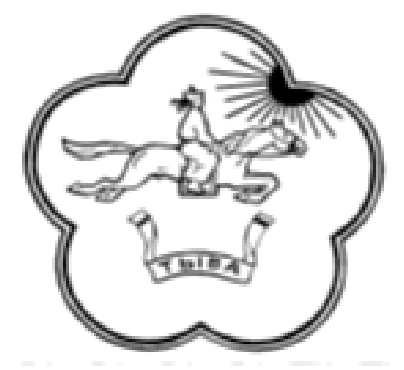 Министерство труда и социальной политики Республики ТываО предоставлении государственной социальной помощи в поиске работы на основании социального контракта 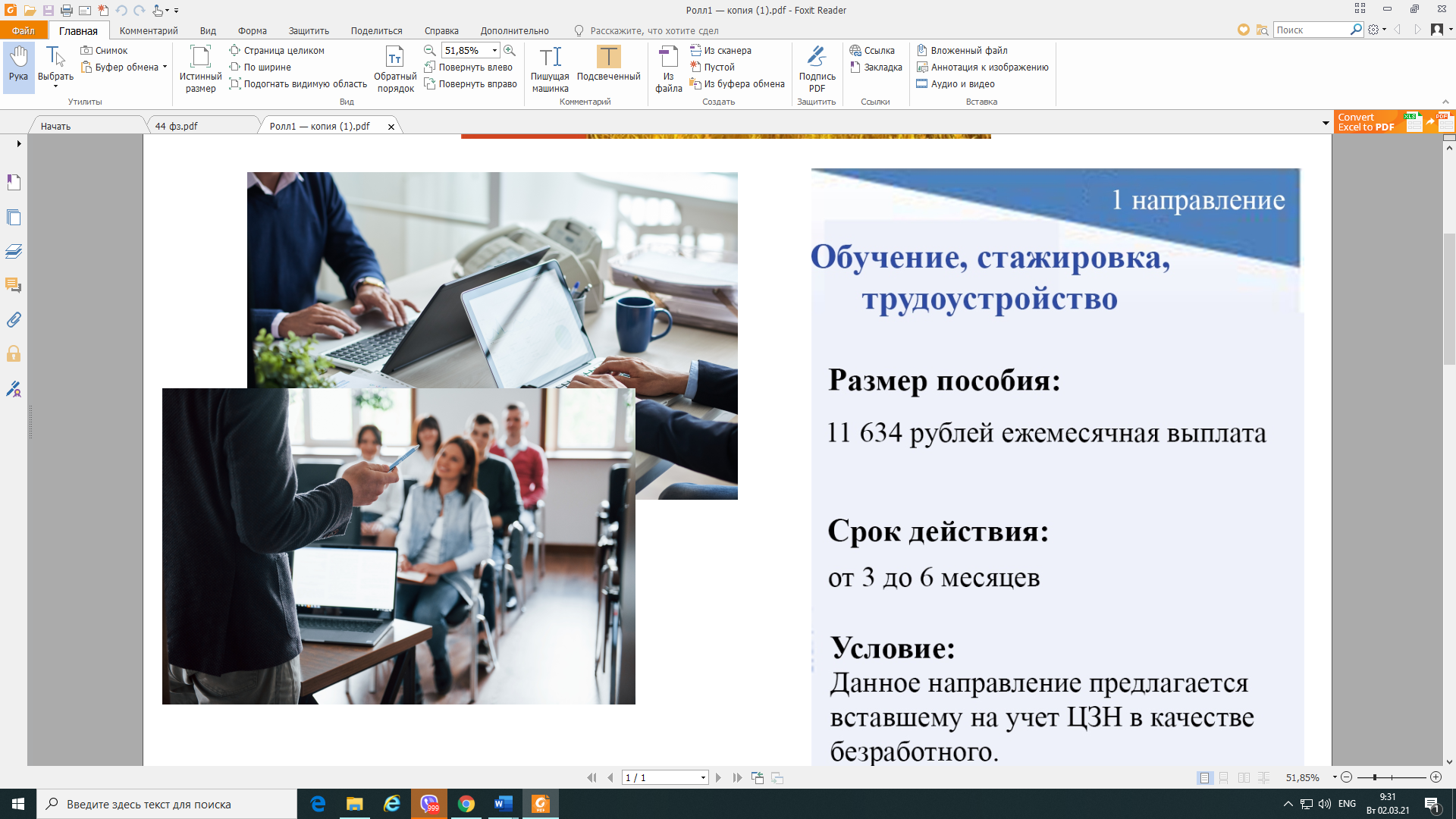 Если вы зарегистрированы в органах занятости населения в качестве безработного или ищущего работу и среднедушевой доход Вашей семьи или одиноко проживающего гражданина не превышает величину прожиточного минимума, установленного по Республике Тыва, Вы имеете право на получение государственной социальной помощи в поиске работы на основании социальногоконтрактаг. Кызыл – 2023 г.Государственная социальная помощьв поиске работы на основании социального контрактаПраво на получение государственной социальной помощи на основании социального контракта имеют малоимущие семьи или малоимущие одиноко проживающие граждане, проживающие на территории Республики Тыва, имеющие по независящим от них причинам среднедушевой доход, размер которого ниже величины прожиточного минимума в целом по Республики Тыва в расчете на душу населения на дату обращения, за исключением следующих категорий лиц:а) граждане, обучающиеся по очной форме обучения в образовательных организациях высшего и среднего профессионального образования;б) граждане, осуществляющие уход за ребенком до достижения им полутора лет;в) военнослужащие, проходящие военную службу по призыву и контракту;г) лица, отбывающие наказание в виде лишения свободы, включая лиц, условно осужденных к лишению свободы и отбывающих исправительные работы;д) иностранные лица и лица без гражданства;е) индивидуальные предприниматели, зарегистрированные в порядке, установленном действующим федеральным законодательством;ж) лица, не имеющие регистрации по месту жительства;з) лица, достигшие пенсионного возраста (женщины – 60 лет, мужчины – 65 лет);и) лица, имеющие действующий социальный контракт, либо лица, члены семей которых имеют действующий социальный контракт.Социальный контракт по данному направлению заключается при соблюдении следующих условий- зарегистрированы в органах занятости населения в качестве безработного или ищущего работу;- размер среднедушевого дохода семьи за последние 3 месяца, предшествующих дате обращения, не превышает 14 519,00 руб.Дополнительные мероприятия, которые можно включать в программу социальной адаптации- профессиональное обучение или дополнительное профессиональное образование в случае наличия у органа занятости населения возможности обеспечить такое прохождение, но не более 3 мес.;- прохождение гражданином стажировки по результатам которой заключен трудовой договор, но не более 3 мес.Размеры государственной социальной помощи в Республике Тыва – ежемесячная денежная выплата гражданину, зарегистрированному в органах занятости населения в качестве безработного или ищущего работу, в течении одного месяца с даты заключения социального контракта и 3 месяца с даты подтверждения факта трудоустройства гражданина в размере величины прожиточного минимума трудоспособного населения – 15 826 руб.;- оплату (возмещение оплаты) профессионального обучения или дополнительного профессионального обучения стоимости курса обучения не более 30 000 рублей и ежемесячная денежная выплата гражданину в размере половины величины прожиточного минимума трудоспособного населения, установленного на территории Республики Тыва на год заключения социального контракта;- возмещение расходов работодателю на прохождение гражданином стажировки размере фактически понесённых расходов, но не более минимального размера оплаты труда за один месяц с учётом размера страховых взносов, подлежащих уплате в государственные внебюджетные фонды.При обращении предоставляются- паспорт или иной документ заявителя и всех членов его семьи или полномочия представителя заявителя (доверенность);- документы, подтверждающие наличие (отсутствие) работы (трудовая книжка, сведения о состоянии индивидуального лицевого счета застрахованного лица из Пенсионного фонда Российской Федерации, справка из Центра занятости населения);- сведения о доходах заявителя и членов семьи                                                            за последние три месяца, предшествующих месяцу обращения за государственной социальной помощью в поиске работы и трудоустройстве; - для граждан, относящихся к категории инвалидов, справка МСЭ;- копии документов об образовании;- копия СНИЛС всех членов семьи;- копия ИНН всех членов семьи;- банковские реквизиты получателя;- иные документы по требованию специалистов.